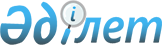 О pеализации постановления Веpховного Совета Республики Казахстан от 18 янваpя 1992 г. N 1162-XII "О неотложных меpах по коpенному пpеобpазованию условий пpоживания населения Пpиаpалья"Распоpяжение Пpемьеp-министpа Республики Казахстан от 17 маpта 1992 года N 55-p



          В целях реализации постановления Верховного Совета Республики
Казахстан от 18 января 1992 г. N 1162-XII "О неотложных мерах по
коренному преобразованию условий проживания населения Приаралья".




          1. Возложить функции единого заказчика по осуществлению
комплекса мер по улучшению экологической,
санитарно-эпидемиологической обстановки и условий проживания
населения в Казахстанской части бассейна Аральского моря на
Государственный комитет Республики Казахстан по водным ресурсам.




          2. Государственному комитету Республики Казахстан по водным
ресурсам обеспечить:




          - осуществление финансирования строительства объектов за счет
средств республиканского и местных бюджетов и иных источников,
включая международную помощь, и контроль за ходом выполнения работ;




          - разработку совместно с заинтересованными органами
государственного управления республики, Актюбинской, Джезказганской,
Кзыл-Ординской и Чимкентской областными администрациями проектов
долгосрочных и годовых прогнозов проведения комплекса мероприятий в
бассейне Аральского моря и представление их в установленном порядке
в Государственный комитет Республики Казахстан по экономике и
Министерство материальных ресурсов Республики Казахстан для учета в
соответствующих государственных проектах прогноза экономического и
социального развития республики.




          3. Государственному комитету Республики Казахстан по водным
ресурсам создать в центральном аппарате отдел по проблемам Приаралья
численностью 10 человек.




          Министерству финансов Республики Казахстан предусмотреть
Государственному комитету Республики Казахстан по водным ресурсам
для содержания указанного отдела необходимые средства из
республиканского бюджета.




          4. Казахскому республиканскому объединению по
материально-техническому обеспечению агропромышленного комплекса
"Казагропромтехника" выделить Государственному комитета Республики
Казахстан по водным ресурсам одну автомашину ГАЗ-2410 в первом
полугодии 1992 г.








            Премьер-министр








					© 2012. РГП на ПХВ «Институт законодательства и правовой информации Республики Казахстан» Министерства юстиции Республики Казахстан
				